
Целевые программы «Доступная среда»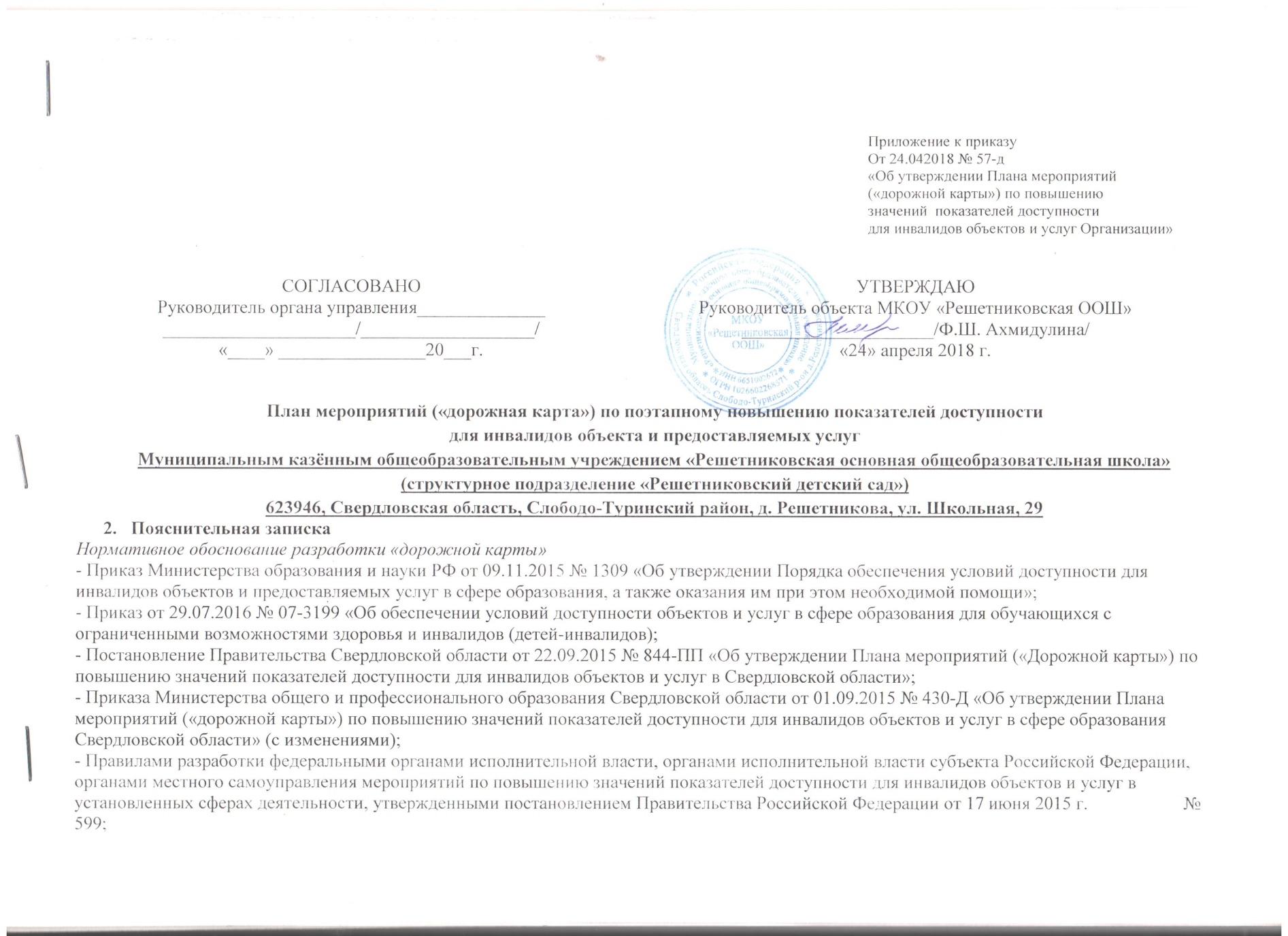 Анализ контингента обучающихся, их потребностей в адаптированных образовательных программах и психолого-медико-педагогическом сопровождении	По данным МКОУ «Решетниковская ООШ» численность инвалидов, получающих образовательные услуги в данной образовательной организации составляет 1 человек, в том числе по категориям:инвалиды, передвигающиеся на колясках- 0инвалиды с нарушением опорно-двигательного аппарата, за исключением инвалидов, передвигающихся на колясках –0инвалиды с нарушением слуха – 0, инвалиды с ментальными нарушениями  - 1.Из их обучаются в специализированных классах (группах) - 0, в общеобразовательных классах – 0, на дому - 1, с использованием дистанционных форм обучения - 0.Прогноз увеличения числа обучающихся, имеющих стойкие нарушения здоровья – 2.Таким образом, в образовательной организации реализуются адаптированные общеобразовательные программы для детей с умственной отсталостью, относящихся к категории  детей-инвалидов.Анализ состояния показателей доступности для инвалидов объектов и услуг, результатов реализации целевых программ по обеспечению доступной среды для инвалидов (на основании раздела 3.3. 3.4. Паспорта доступности)- оценка доступности территории для каждой категории инвалидов- оценка доступности объекта для каждой категории инвалидов- оценка доступности основных структурно-функциональных зон для каждой категории инвалидовОбоснование целей обеспечение доступности для инвалидов объектов и услуг, а также мероприятий по их достижению в установленные сроки Цели: Обеспечение доступности для инвалидов здания и территории образовательной организации и предоставление образовательных услуг с учетом у них стойких расстройств функций организма и ограничений жизнедеятельностиПоэтапное повышение уровня доступности для инвалидов объекта и предоставляемых услугСроки и этапы реализации дорожной картыПервый этап – 2016-2017 год: анализ состояния доступной среды, выявление проблем, корректировка паспортов доступности, проведение неотложных мероприятий;Второй этап – до 2020 года: приоритетное обеспечение доступности объектов и услуг для инвалидов - участников образовательных отношений в образовательной организации, полная адаптация структурно-функциональных зон и зон оказания услуг для всех категорий инвалидов, обучающихся в образовательной организации, в том числе с использованием альтернативных форм оказания услуг;Третий этап – до 2025 года: обеспечение беспрепятственного доступа к объекту и услугам всех категорий инвалидов – доступность универсальнаяЧетвертый этап – до 2030 года: анализ достижения показателей доступности объектов и услуг, корректировка, внесение дополнений в план мероприятий.2. Повышение значений показателей доступности для инвалидов объектов и услуг3. Перечень мероприятий*- мероприятия  1-го этапа (неотложные), 2 этапа (отложенные), 3 этапа (итоговые -  строительство нового здания / реконструкция / капитальный ремонт объекта)** - мероприятия, указанные в п.3 раздела I (при наличии отклонений от действующих, обязательных к исполнению, требований нормативно-технических документов) и в п.1 раздела II, подлежат обязательному согласованию с полномочным представителем общественного объединения инвалидовНаименование показателей доступности для инвалидов объектов и услуг(примерный перечень)Единица измеренияЗначение показателяЗначение показателяЗначение показателяЗначение показателяЗначение показателяЗначение показателяЗначение показателяОтветственные за мониторинг и достижение запланированных показателей201620172018201920202021-20252025-2030Снижение количества барьеров, препятствующих беспрепятственному доступу инвалидов на объект и получению услуг за счет адаптации структурно-функциональных зон Шт.0000111Директор Ахмидулина Ф.Ш.Заведующая структурным подразделением Карепова О.В.Увеличение количества структурно-функциональных зон, приспособленных для самостоятельного  передвижения инвалидов по объекту (индивидуальная мобильность различных категорий инвалидности)Шт. 0000111Директор Ахмидулина Ф.Ш.Заведующая структурным подразделением Карепова О.В.Увеличение количества структурно-функциональных зон с надлежащим размещением оборудования и носителей информацииШт.0001111Директор Ахмидулина Ф.Ш.Заведующая структурным подразделением Карепова О.В.Увеличение охвата различных категорий инвалидов универсальной формой обслуживания на объекте Шт.0000111Директор Ахмидулина Ф.Ш.Заведующая структурным подразделением Карепова О.В.Доля работников образовательных организаций, обученных (проинструктированных) по вопросам сопровождения инвалидов в ООЧел./%002/11%18/100%100%100%100%Директор Ахмидулина Ф.Ш.Заведующая структурным подразделением Карепова О.В.Доля педагогических работников, подготовленных к реализации адаптированных образовательных программЧел./%4/29%4/29%9/50%12/67%15/83%18/100%18/100%Директор Ахмидулина Ф.Ш.Заведующая структурным подразделением Карепова О.В.Доля детей-инвалидов, получающих дополнительное образование по адаптированным дополнительным образовательным программамЧел./%0001/100%1/100%100%100%Директор Ахмидулина Ф.Ш.Заведующая структурным подразделением Карепова О.В.№№ п/пНаименование мероприятийв соответствии со ст. 15 ФЗ №181 в редакции закона №419-ФЗ и отраслевых порядков доступности объектов и услуг(примерный перечень)Категории МГН(буквенное обозначение)Срок исполнения (и этап работы)Документ, которым предусмотрено исполнение мероприятия (источник финансирования)Примечание (дата контроля и результат)СОЗДАНИЕ УСЛОВИЙ ДЛЯ БЕСПРЕПЯТСТВЕННОГО ДОСТУПА ИНВАЛИДОВ К ОБЪЕКТУ и предоставляемым в нем услугамСОЗДАНИЕ УСЛОВИЙ ДЛЯ БЕСПРЕПЯТСТВЕННОГО ДОСТУПА ИНВАЛИДОВ К ОБЪЕКТУ и предоставляемым в нем услугамСОЗДАНИЕ УСЛОВИЙ ДЛЯ БЕСПРЕПЯТСТВЕННОГО ДОСТУПА ИНВАЛИДОВ К ОБЪЕКТУ и предоставляемым в нем услугамСОЗДАНИЕ УСЛОВИЙ ДЛЯ БЕСПРЕПЯТСТВЕННОГО ДОСТУПА ИНВАЛИДОВ К ОБЪЕКТУ и предоставляемым в нем услугамСОЗДАНИЕ УСЛОВИЙ ДЛЯ БЕСПРЕПЯТСТВЕННОГО ДОСТУПА ИНВАЛИДОВ К ОБЪЕКТУ и предоставляемым в нем услугамСОЗДАНИЕ УСЛОВИЙ ДЛЯ БЕСПРЕПЯТСТВЕННОГО ДОСТУПА ИНВАЛИДОВ К ОБЪЕКТУ и предоставляемым в нем услугам1Разработка проектно-сметной документации (для строительства / реконструкции / капитального ремонта объекта) в соответствии с требованиями нормативно-технических документов в сфере обеспечения доступности (по варианту «А»/»Б»)Все категории(3 этап)Приказ Министерства образования и науки Российской Федерации от 09.11.2015 № 1309 «Об утверждении Порядка обеспечения условий доступности для инвалидов объектов и предоставляемых услуг в сфере образования, а также оказания им при этом необходимой помощи»01.01.20242Осуществление  строительства / реконструкции / капитального ремонта объекта (по варианту «А»/»Б»)Все категории(3 этап)Федерального закона от             24 ноября 1995 года №181-ФЗ «О социальной защите инвалидов в Российской Федерации» с изменениями, внесенными Федеральным законом от 01 декабря 2014 года №419-ФЗ «О внесении изменений в отдельные законодательные акты Российской Федерации по вопросам социальной защиты инвалидов в связи с ратификацией Конвенции о правах инвалидов»01.01.20243**Создание условий индивидуальной мобильности для самостоятельного передвижения инвалидов по объекту, в том числе к местам предоставления услуг (по варианту «А»/»Б»)Все категории(2 этап)Приказ Министерства образования и науки Российской Федерации от 09.11.2015 № 1309 «Об утверждении Порядка обеспечения условий доступности для инвалидов объектов и предоставляемых услуг в сфере образования, а также оказания им при этом необходимой помощи»01.01.20243.1По территории объекта3.1.1Ремонтные работы:Все категории (2 этап)Приказ Министерства образования и науки Российской Федерации от 09.11.2015 № 1309 «Об утверждении Порядка обеспечения условий доступности для инвалидов объектов и предоставляемых услуг в сфере образования, а также оказания им при этом необходимой помощи»01.01.20253.1.2Приобретение технических средств адаптации:К(2 этап)Приказ Министерства образования и науки Российской Федерации от 09.11.2015 № 1309 «Об утверждении Порядка обеспечения условий доступности для инвалидов объектов и предоставляемых услуг в сфере образования, а также оказания им при этом необходимой помощи»01.01.20233.2По входу в здание3.2.1Ремонтные работы:Все категории(2 этап)Приказ Министерства образования и науки Российской Федерации от 09.11.2015 № 1309 «Об утверждении Порядка обеспечения условий доступности для инвалидов объектов и предоставляемых услуг в сфере образования, а также оказания им при этом необходимой помощи»01.01.20233.2.2Приобретение технических средств адаптации:К(2 этап)Приказ Министерства образования и науки Российской Федерации от 09.11.2015 № 1309 «Об утверждении Порядка обеспечения условий доступности для инвалидов объектов и предоставляемых услуг в сфере образования, а также оказания им при этом необходимой помощи»01.01.20233.3По путям движения в здании3.3.1Ремонтные работы:Все категории(2 этап)Приказ Министерства образования и науки Российской Федерации от 09.11.2015 № 1309 «Об утверждении Порядка обеспечения условий доступности для инвалидов объектов и предоставляемых услуг в сфере образования, а также оказания им при этом необходимой помощи»01.01.20253.3.2Приобретение технических средств адаптации:К(2 этап)Приказ Министерства образования и науки Российской Федерации от 09.11.2015 № 1309 «Об утверждении Порядка обеспечения условий доступности для инвалидов объектов и предоставляемых услуг в сфере образования, а также оказания им при этом необходимой помощи»01.01.20233.4По зоне оказания услуг3.4.1Ремонтные работы:Все категории(2 этап)Приказ Министерства образования и науки Российской Федерации от 09.11.2015 № 1309 «Об утверждении Порядка обеспечения условий доступности для инвалидов объектов и предоставляемых услуг в сфере образования, а также оказания им при этом необходимой помощи»01.01.20243.4.2Приобретение технических средств адаптации:К(2 этап)Приказ Министерства образования и науки Российской Федерации от 09.11.2015 № 1309 «Об утверждении Порядка обеспечения условий доступности для инвалидов объектов и предоставляемых услуг в сфере образования, а также оказания им при этом необходимой помощи»01.01.20243.5По санитарно-гигиеническим помещениям3.5.1Ремонтные работы:Все категории(2 этап)Приказ Министерства образования и науки Российской Федерации от 09.11.2015 № 1309 «Об утверждении Порядка обеспечения условий доступности для инвалидов объектов и предоставляемых услуг в сфере образования, а также оказания им при этом необходимой помощи»01.01.20253.5.2Приобретение технических средств адаптации:К(2 этап)Приказ Министерства образования и науки Российской Федерации от 09.11.2015 № 1309 «Об утверждении Порядка обеспечения условий доступности для инвалидов объектов и предоставляемых услуг в сфере образования, а также оказания им при этом необходимой помощи»01.01.20253.6По системе информации – обеспечение информации на объекте с учетом нарушений функций и ограничений жизнедеятельности инвалида3.6.1Надлежащее размещение оборудования и носителей информации (информационного стенда, информационных знаков, таблиц, схем, вывесок) с  соблюдением формата (размер, контрастность), единства и непрерывности информации на всем объектеВсе категории(3 этап)Приказ Министерства образования и науки Российской Федерации от 09.11.2015 № 1309 «Об утверждении Порядка обеспечения условий доступности для инвалидов объектов и предоставляемых услуг в сфере образования, а также оказания им при этом необходимой помощи»01.01.20243.6.2Дублирование необходимой звуковой и зрительной информации, а также надписей знаков и иной текстовой и графической информации знаками, выполненными рельефно-точечным шрифтом Брайля, а также объемными изображениямиС(3 этап)Приказ Министерства образования и науки Российской Федерации от 09.11.2015 № 1309 «Об утверждении Порядка обеспечения условий доступности для инвалидов объектов и предоставляемых услуг в сфере образования, а также оказания им при этом необходимой помощи»01.01.20243.6.3Обеспечение допуска собаки-проводника на объект и организация для нее места ожиданияС(2 этап)Приказ Министерства образования и науки Российской Федерации от 09.11.2015 № 1309 «Об утверждении Порядка обеспечения условий доступности для инвалидов объектов и предоставляемых услуг в сфере образования, а также оказания им при этом необходимой помощи»01.01.20203.6.4Обеспечение системы оповещения о чрезвычайных ситуациях и эвакуации с учетом особенностей восприятияВсе категории(2 этап)Приказ Министерства образования и науки Российской Федерации от 09.11.2015 № 1309 «Об утверждении Порядка обеспечения условий доступности для инвалидов объектов и предоставляемых услуг в сфере образования, а также оказания им при этом необходимой помощи»01.01.20243.6.5Развитие средств и носителей информации (информационно -диспетчерские службы, инфо - киоска, памяток)Все категории(3 этап)Приказ Министерства образования и науки Российской Федерации от 09.11.2015 № 1309 «Об утверждении Порядка обеспечения условий доступности для инвалидов объектов и предоставляемых услуг в сфере образования, а также оказания им при этом необходимой помощи»01.01.20243.7По путям движения к объекту3.7.1Организация предоставления информации гражданам о наличии адаптированного транспорта к объектуВсе категории(1 этап)Приказ Министерства образования и науки Российской Федерации от 09.11.2015 № 1309 «Об утверждении Порядка обеспечения условий доступности для инвалидов объектов и предоставляемых услуг в сфере образования, а также оказания им при этом необходимой помощи»01.01.20223.7.2Организационные мероприятия по решению вопроса доступности пути к объекту от ближайшей остановки пассажирского транспортаВсе категории(1 этап)Приказ Министерства образования и науки Российской Федерации от 09.11.2015 № 1309 «Об утверждении Порядка обеспечения условий доступности для инвалидов объектов и предоставляемых услуг в сфере образования, а также оказания им при этом необходимой помощи»01.01.2019ОБЕСПЕЧЕНИЕ УСЛОВИЙ ДОСТУПНОСТИ УСЛУГ, ПРЕДОСТАВЛЯЕМЫХ ОРГАНИЗАЦИЕЙОБЕСПЕЧЕНИЕ УСЛОВИЙ ДОСТУПНОСТИ УСЛУГ, ПРЕДОСТАВЛЯЕМЫХ ОРГАНИЗАЦИЕЙОБЕСПЕЧЕНИЕ УСЛОВИЙ ДОСТУПНОСТИ УСЛУГ, ПРЕДОСТАВЛЯЕМЫХ ОРГАНИЗАЦИЕЙОБЕСПЕЧЕНИЕ УСЛОВИЙ ДОСТУПНОСТИ УСЛУГ, ПРЕДОСТАВЛЯЕМЫХ ОРГАНИЗАЦИЕЙОБЕСПЕЧЕНИЕ УСЛОВИЙ ДОСТУПНОСТИ УСЛУГ, ПРЕДОСТАВЛЯЕМЫХ ОРГАНИЗАЦИЕЙОБЕСПЕЧЕНИЕ УСЛОВИЙ ДОСТУПНОСТИ УСЛУГ, ПРЕДОСТАВЛЯЕМЫХ ОРГАНИЗАЦИЕЙ1**Обеспечение доступа к месту предоставления услуги на объекте путем оказания работникам организации помощи инвалидам в преодолении барьеров, мешающих получению ими услуг на объекте, в том числе с сопровождением инвалидов, имеющих стойкие расстройства функций зрения и самостоятельного передвижения (К,О,С)1.1Разработка и утверждение организационно-распорядительных и иных локальных документов учреждения о  порядке оказания помощи инвалидам и другим маломобильным гражданамВсе категории(1 этап)Приказ Министерства образования и науки Российской Федерации от 09.11.2015 № 1309 «Об утверждении Порядка обеспечения условий доступности для инвалидов объектов и предоставляемых услуг в сфере образования, а также оказания им при этом необходимой помощи»10.05.20181.2Закрепление в должностных инструкциях персонала конкретных задач и функций по оказанию помощи инвалидам и другим маломобильным гражданам (и их сопровождению)Все категории(1 этап)Приказ Министерства образования и науки Российской Федерации от 09.11.2015 № 1309 «Об утверждении Порядка обеспечения условий доступности для инвалидов объектов и предоставляемых услуг в сфере образования, а также оказания им при этом необходимой помощи»10.05.20181.3Организация систематического обучения (инструктажа) персонала по вопросам  оказания помощи на объекте инвалидам и другим маломобильным гражданам (план инструктажа, журнал учета)Все категории(1 этап)Приказ Министерства образования и науки Российской Федерации от 09.11.2015 № 1309 «Об утверждении Порядка обеспечения условий доступности для инвалидов объектов и предоставляемых услуг в сфере образования, а также оказания им при этом необходимой помощи»10.05.20181.4Обеспечение доступной информации для обслуживаемых граждан (инвалидов) о порядке организации доступности объекта и предоставляемых в учреждении услуг, а также порядка оказания (получения) помощи на объекте (на сайте, на информационно стенде, в индивидуальных памятках)Все категории(1 этап)Приказ Министерства образования и науки Российской Федерации от 09.11.2015 № 1309 «Об утверждении Порядка обеспечения условий доступности для инвалидов объектов и предоставляемых услуг в сфере образования, а также оказания им при этом необходимой помощи»10.05.20211.5Предоставление (при необходимости) инвалидам по слуха услуг с использованием русского жестового языка, с допуском на объект (к месту предоставления услуг) сурдопереводчика, тифлосурдопереводчикаГ,С(1 этап)Приказ Министерства образования и науки Российской Федерации от 09.11.2015 № 1309 «Об утверждении Порядка обеспечения условий доступности для инвалидов объектов и предоставляемых услуг в сфере образования, а также оказания им при этом необходимой помощи»01.09.20241.6. Проведение мероприятий, направленных на формирование у участников образовательного процесса толерантного отношения к инвалидам в образовательной среде2Организация предоставления услуг инвалидам по месту жительства (на дому)(1 этап)Приказ Министерства образования и науки Российской Федерации от 09.11.2015 № 1309 «Об утверждении Порядка обеспечения условий доступности для инвалидов объектов и предоставляемых услуг в сфере образования, а также оказания им при этом необходимой помощи»10.05.20183Организация предоставления услуг инвалидам в дистанционном формате(1 этап)Приказ Министерства образования и науки Российской Федерации от 09.11.2015 № 1309 «Об утверждении Порядка обеспечения условий доступности для инвалидов объектов и предоставляемых услуг в сфере образования, а также оказания им при этом необходимой помощи»01.09.20184Создание (развитие) сайта организации, адаптированного с учетом особенностей восприятия, с отражением на нем информации о состоянии доступности объекта и услугВсе категорииэтап)Приказ Министерства образования и науки Российской Федерации от 09.11.2015 № 1309 «Об утверждении Порядка обеспечения условий доступности для инвалидов объектов и предоставляемых услуг в сфере образования, а также оказания им при этом необходимой помощи»10.05.2018СОГЛАСОВАНОПредставитель общественного объединения инвалидов__________________________________________________Название организации________________________(            ________________________)Фамилия, Имя, Отчество__________________________________________________Координаты для связиДата согласования «____» ________________20___г.Согласовано без замечаний / с замечаниями (ненужное зачеркнуть)Замечания и предложения со стороны ООИ (может быть приложено в виде Акта согласования или акта разногласий) ___________________________________________________________________________________________________________________________________________________________________________________________________________________________________________________________________________________________________________________________